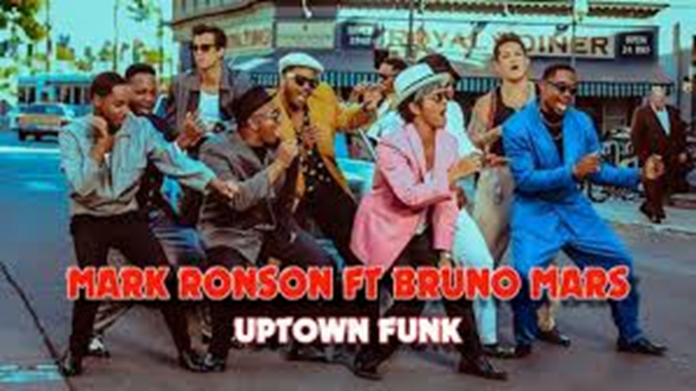 GenreBruno Mars – Uptown Funk falls under the “Performance” genre. List some examples of the genre’s conventions being conformed to specifically from the video itself. Media Language & Representation Analysis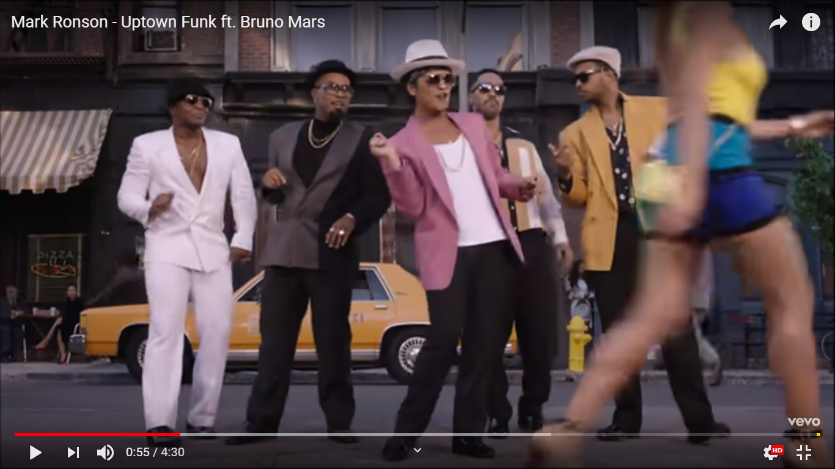 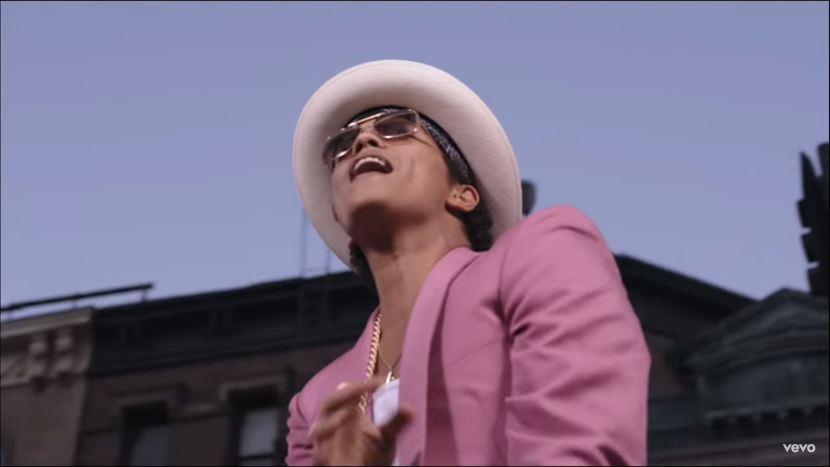 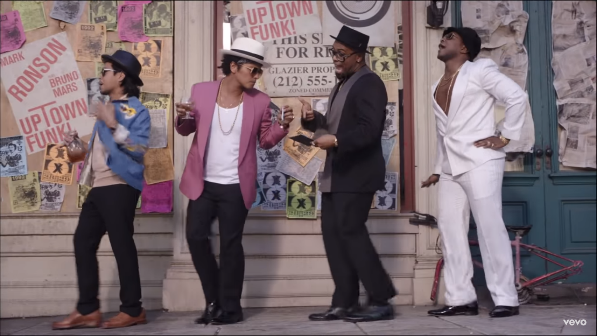 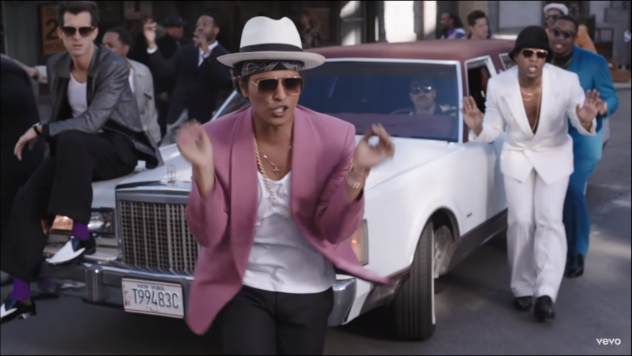 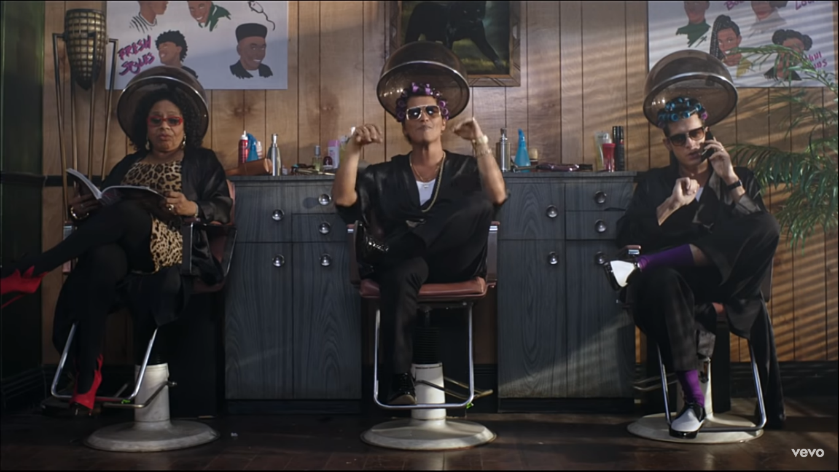 